Unit 2 Lesson 4: Area of RectanglesWU Which One Doesn’t Belong: Area and Arrays (Warm up)Student Task StatementWhich one doesn’t belong?A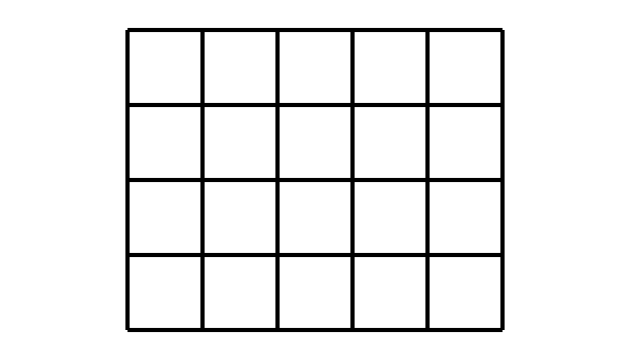 B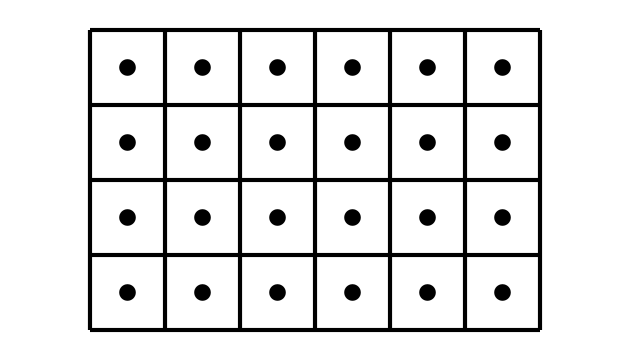 C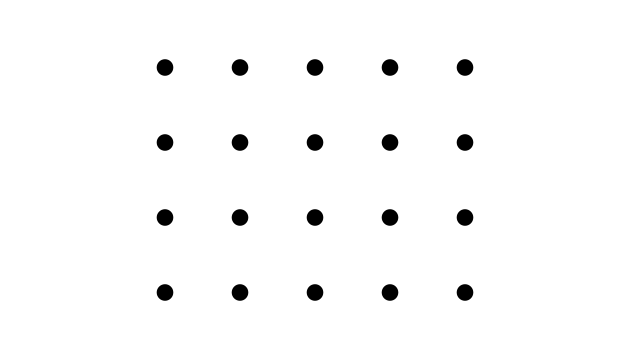 D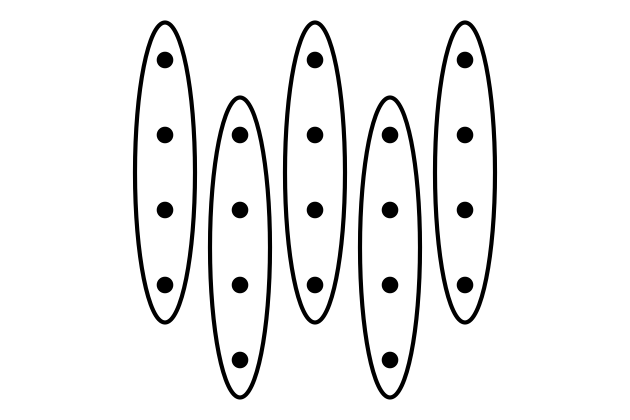 1 What Did I Create?Student Task StatementCan you and your partner draw the same rectangle without looking at each other's drawing?Partner A: Draw a rectangle on one of the grids provided. Describe it to your partner without telling them the total number of squares.Partner B: Draw the rectangle your partner describes to you.Place your two rectangles next to each other. Discuss: What is the same? What is different?Switch roles and repeat.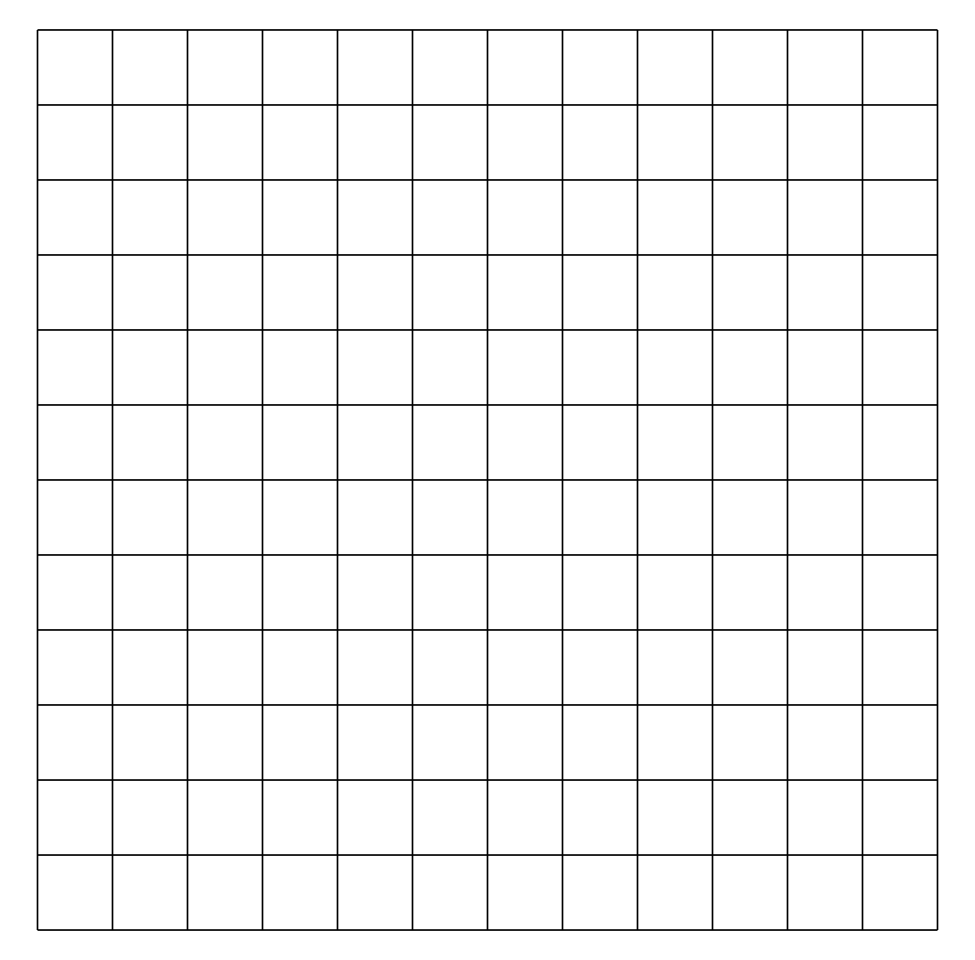 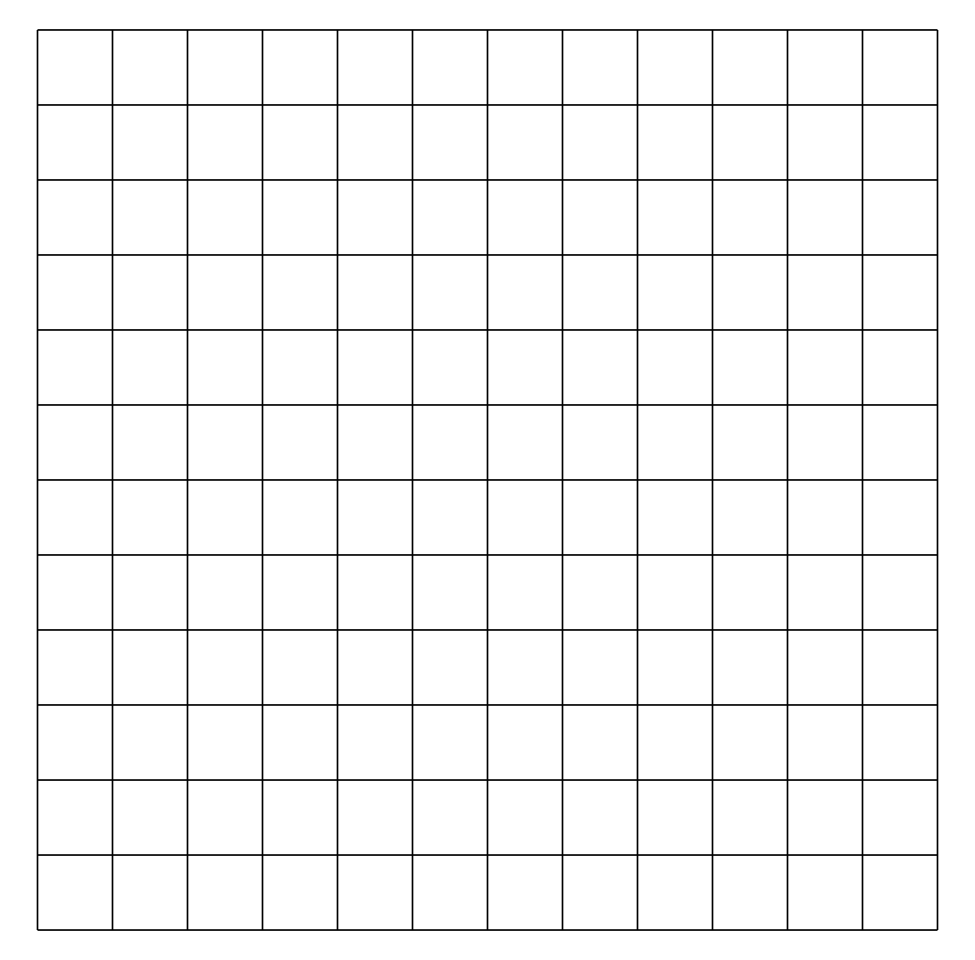 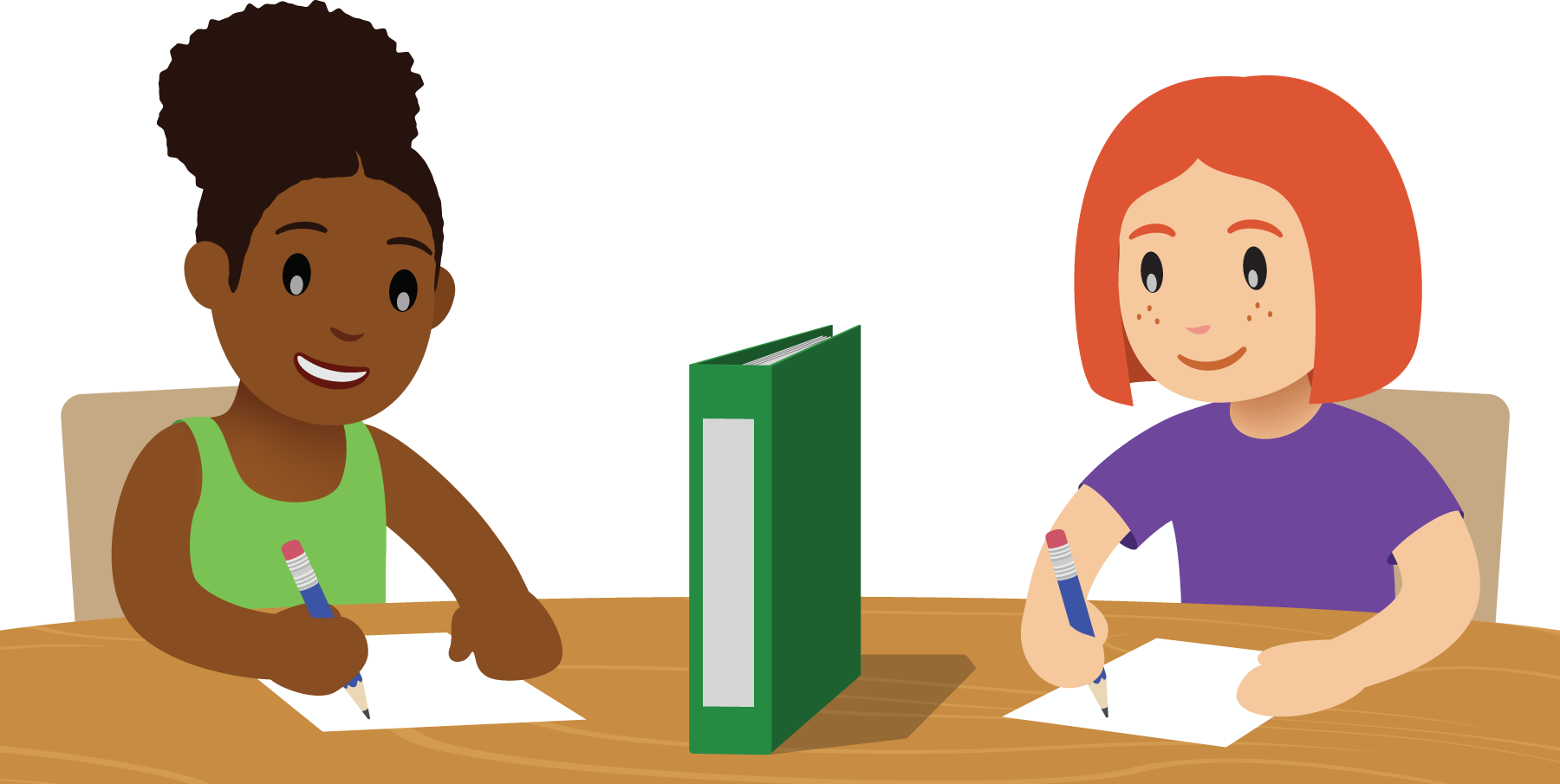 2 Find the AreaStudent Task StatementFind the area of each rectangle and include the units. Explain or show your reasoning.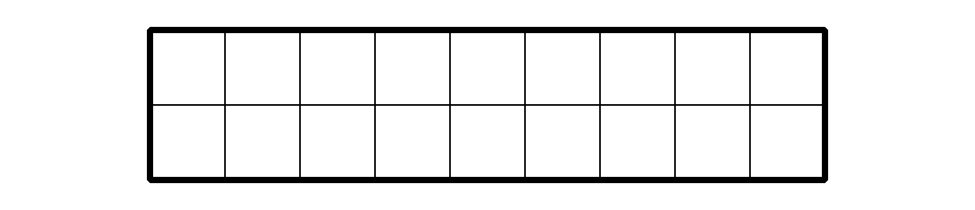 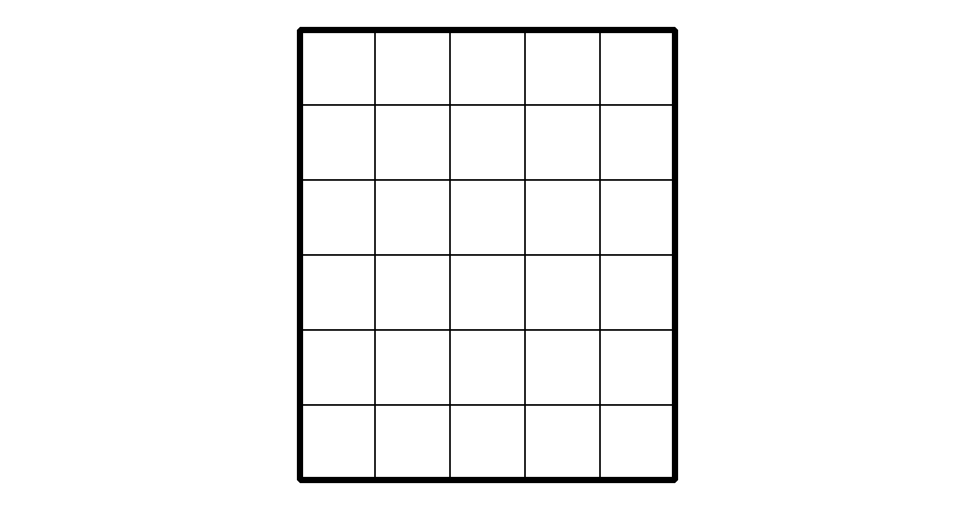 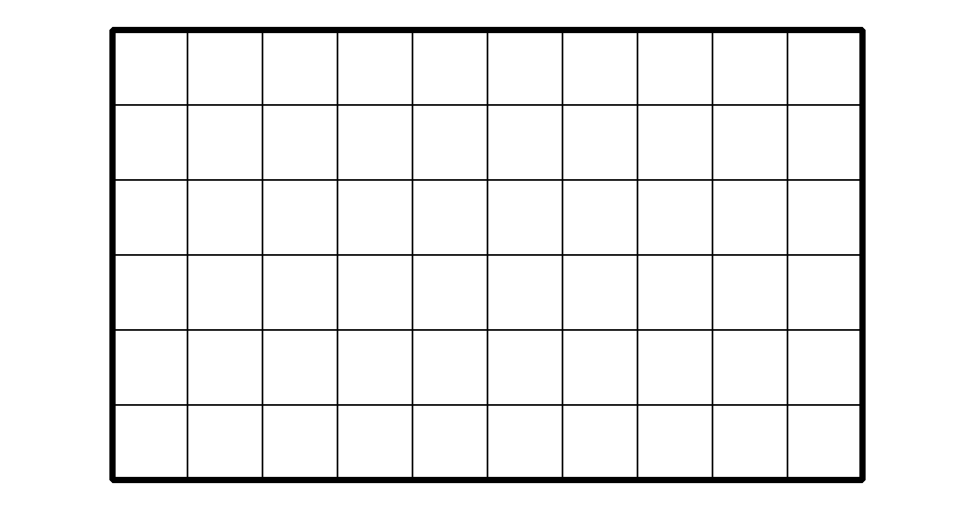 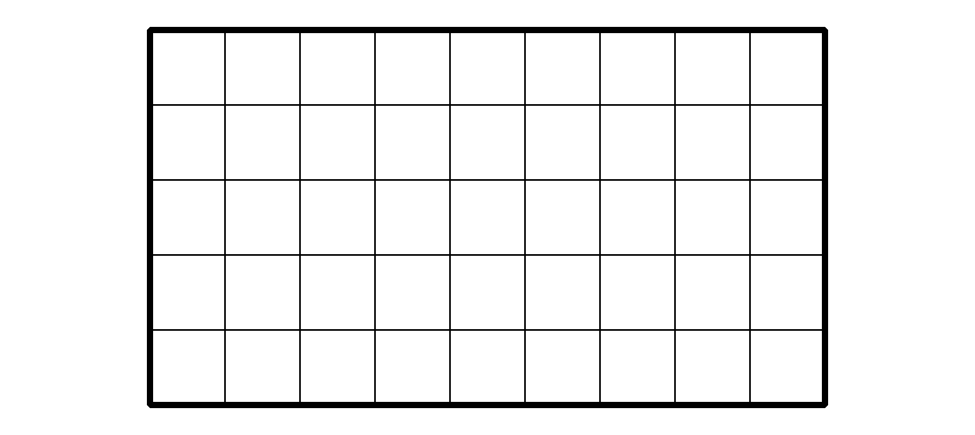 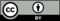 © CC BY 2021 Illustrative Mathematics®